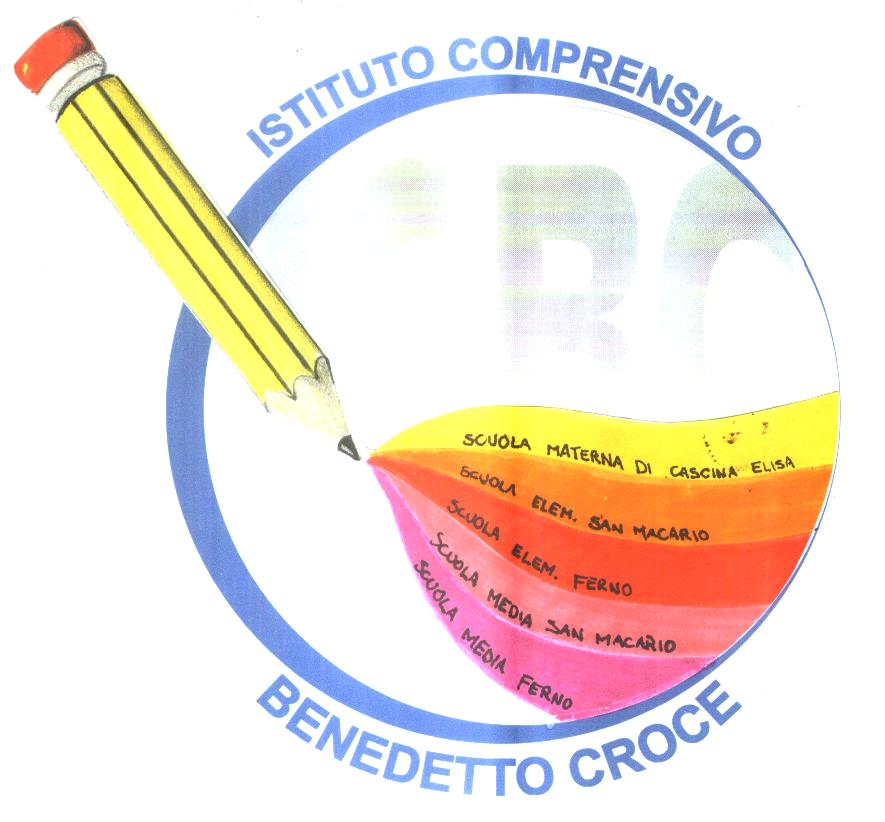 ISTITUTO COMPRENSIVO ‘B. CROCE’  FERNOScuola Secondaria 1°grado   ‘B. Croce’  Fernoa.s. 2022/2023ORARIO 12 SETTEMBRE 2022CLASSI PRIME: gli alunni dovranno portare l’astuccio completo, un quaderno per gli appunti e il diario.CLASSI SECONDE E TERZE: gli alunni dovranno portare l’astuccio completo, un quaderno per gli appunti, il diario e i compiti eseguiti durante le vacanze.ORA1A1B1C2A2B2C3A3B3C7.55/8.55============LettereLettereItalianoLettereMatematicaMatematica8.55/9.50Matematica ItalianoMatematicaLettereLettereItalianoLettereMatematicaMatematica9.50/10.40MatematicaItalianoMatematicaEd. FisicaMatematicaStoriaMusicaStoriaInglese10.50/11.40ItalianoMatematica CandidoMatematicaArteMatematicaEd. fisicaIngleseFrancese11.40/12.35Ed. fisicaArteFranceseLettereMusicaIngleseMatematicaItalianoLettere12.35/13.35StoriaStoriaIngleseArteFranceseMusicaLettereEd. fisicaLettere